Задания по сольфеджио для 3 класса ОППостроить Т 5/3 в заданных тональностях 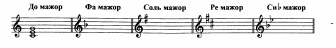 Написать указанные ступени в заданных тональностях, закрашивая неустойчевые ступени 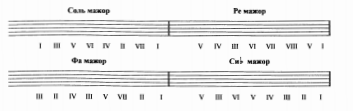 В тональности Си Ь – мажор записать мелодию в заданном ритме 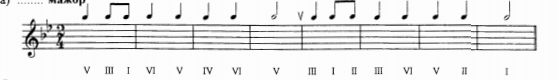 Написать три вида минорной гаммы 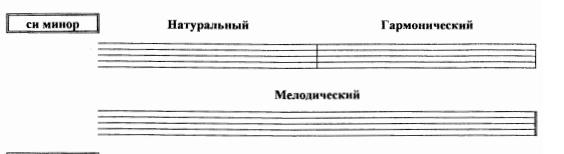 Определить вид минора, подписать ступени и сделать транспонирование 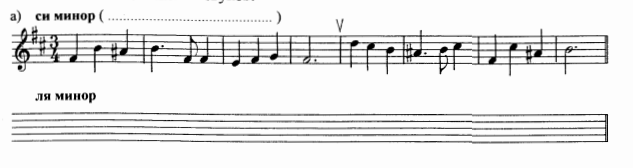 